THE KENYA NATIONAL EXAMINATIONS COUNCILDIPLOMA IN PHARMANCY PHARMACEUTICS II(PHARMACY PRACTICE)3 HOURS   OCT/NOV 2012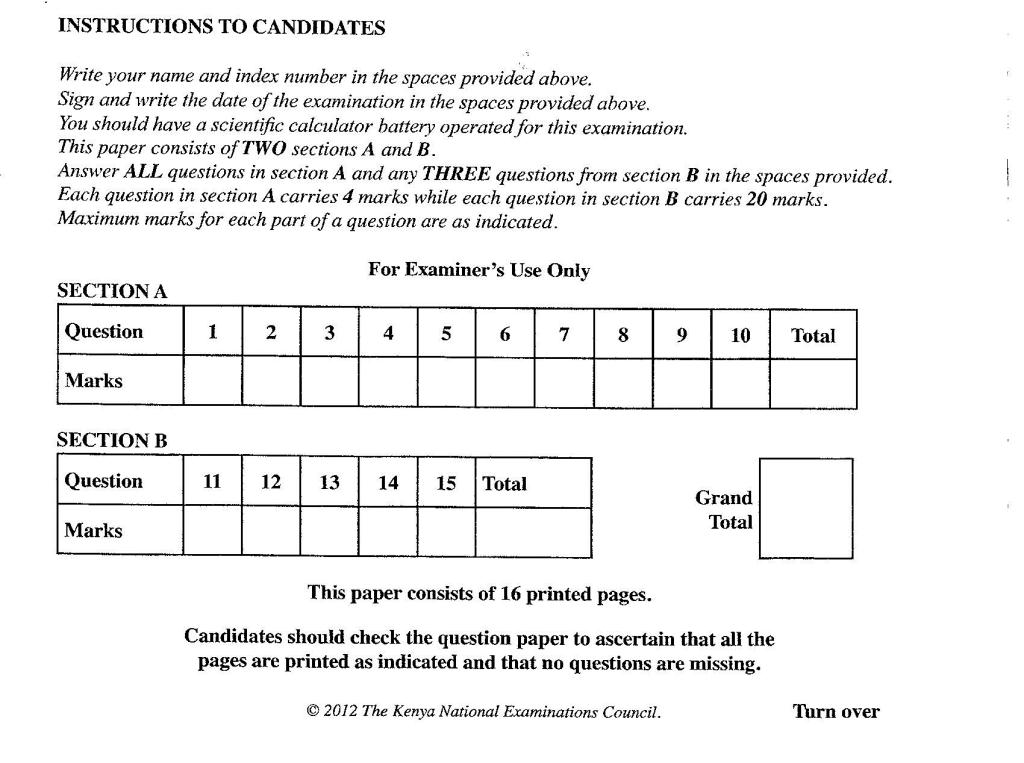 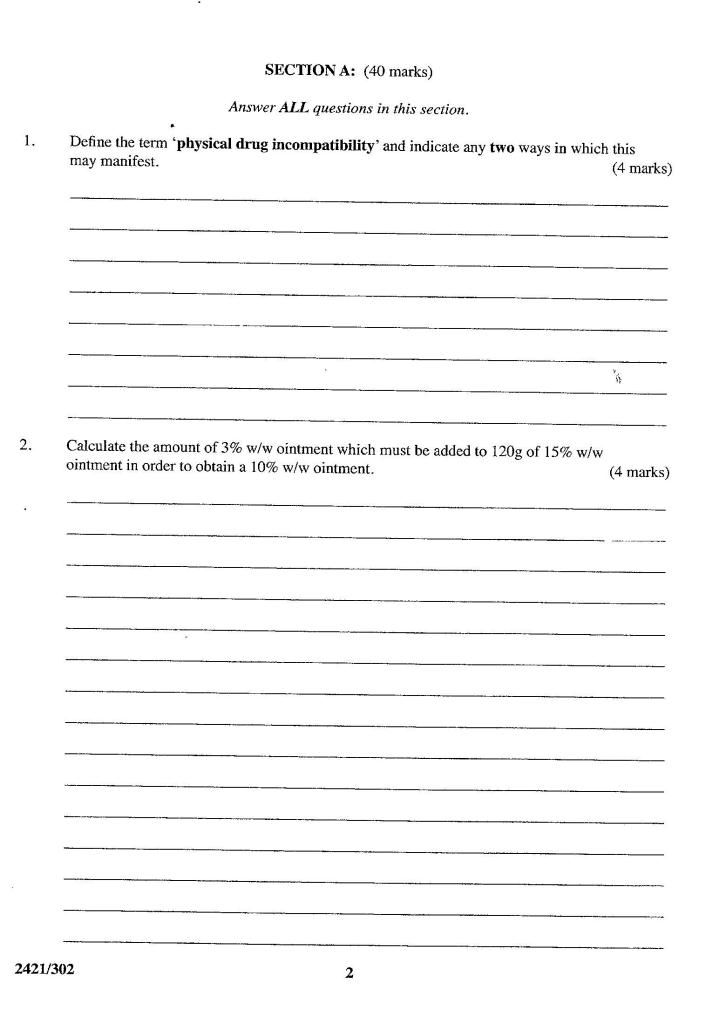 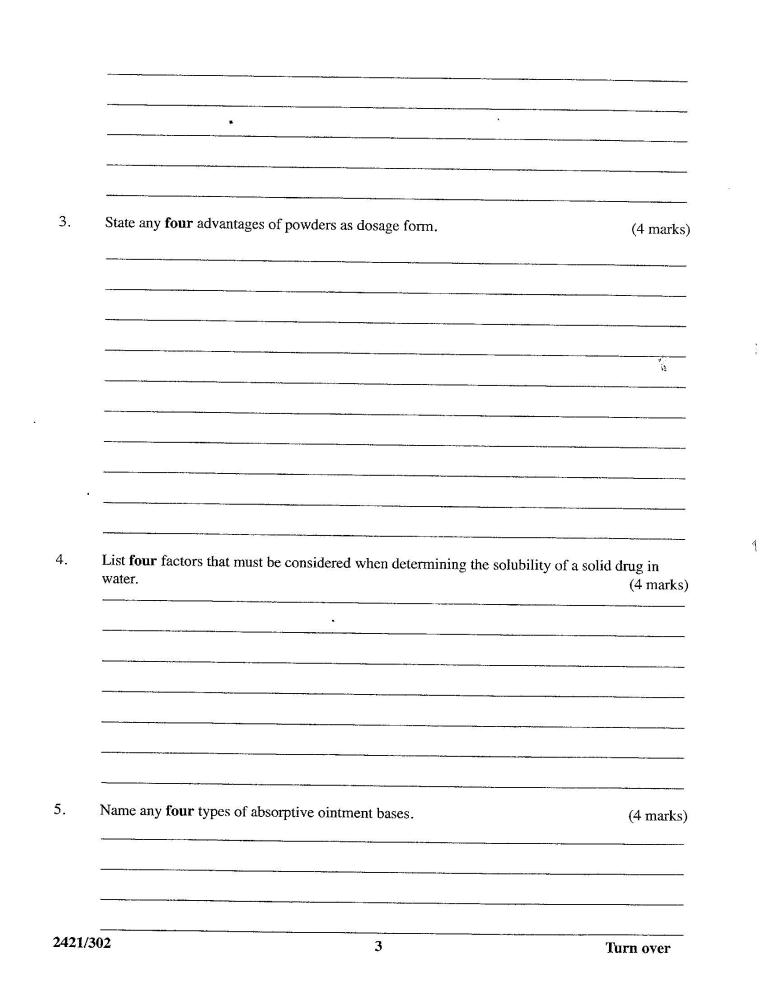 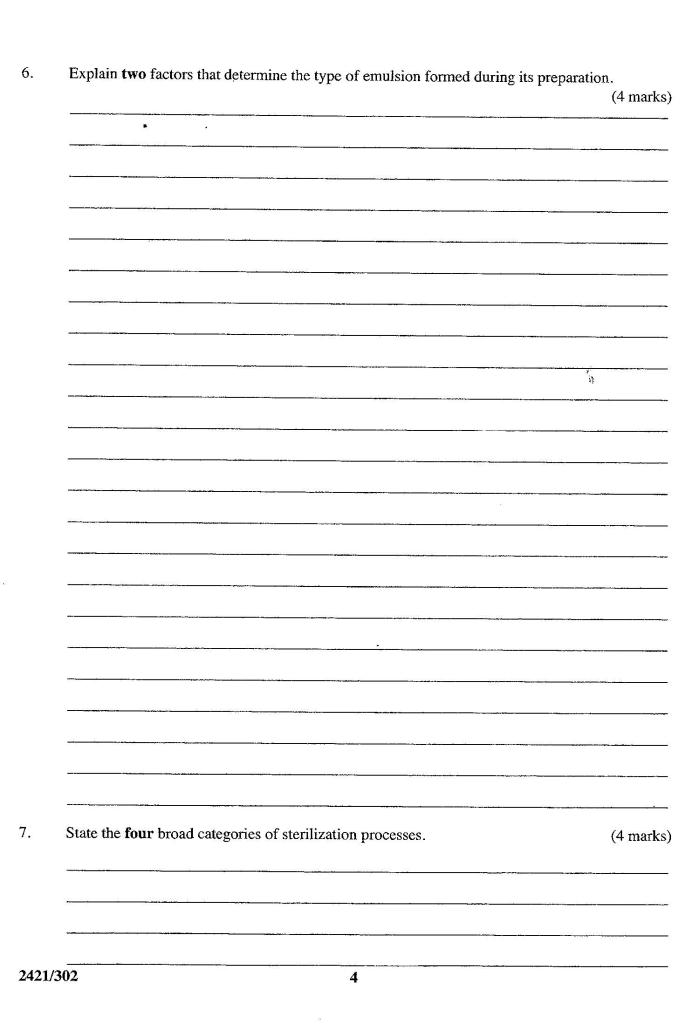 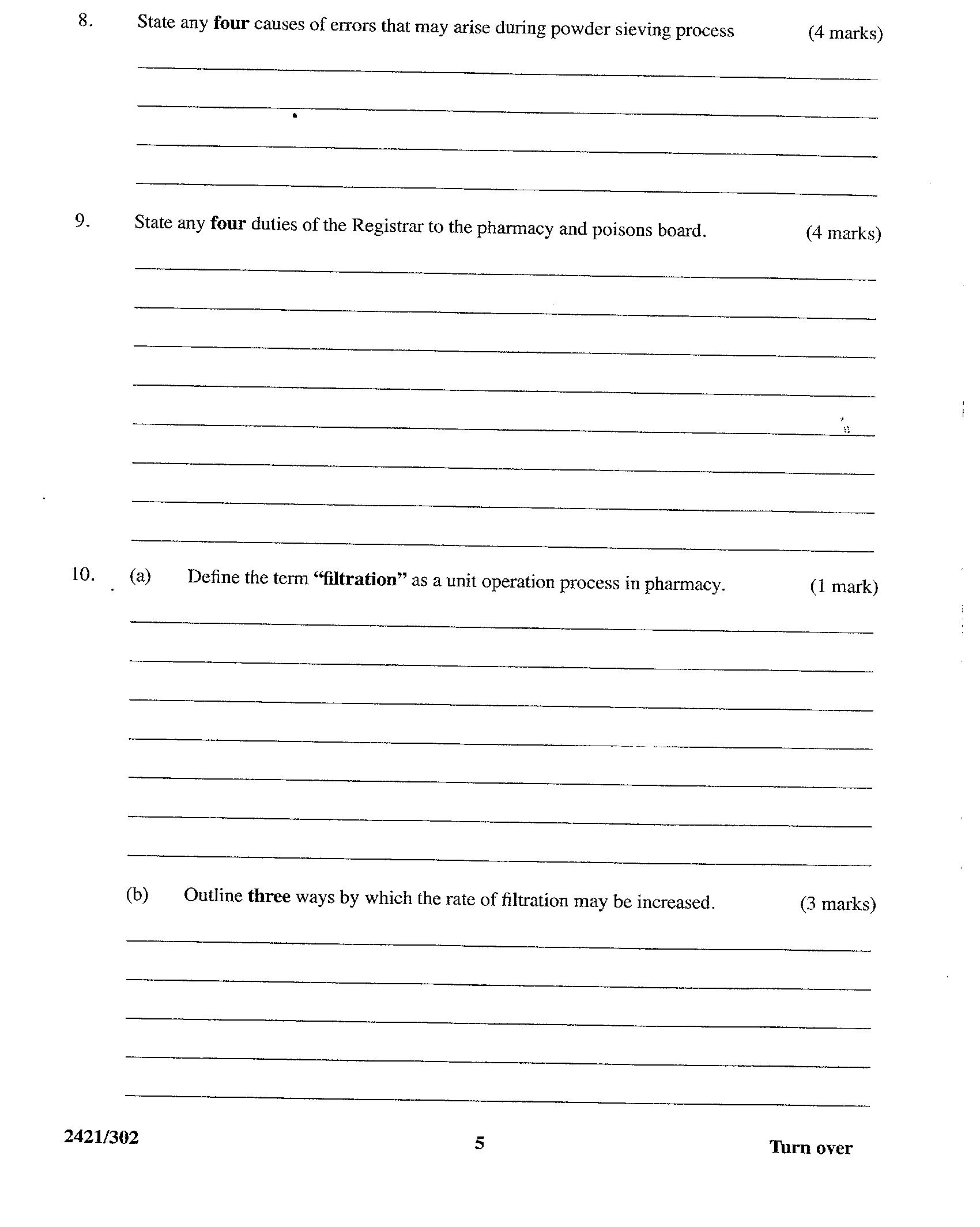 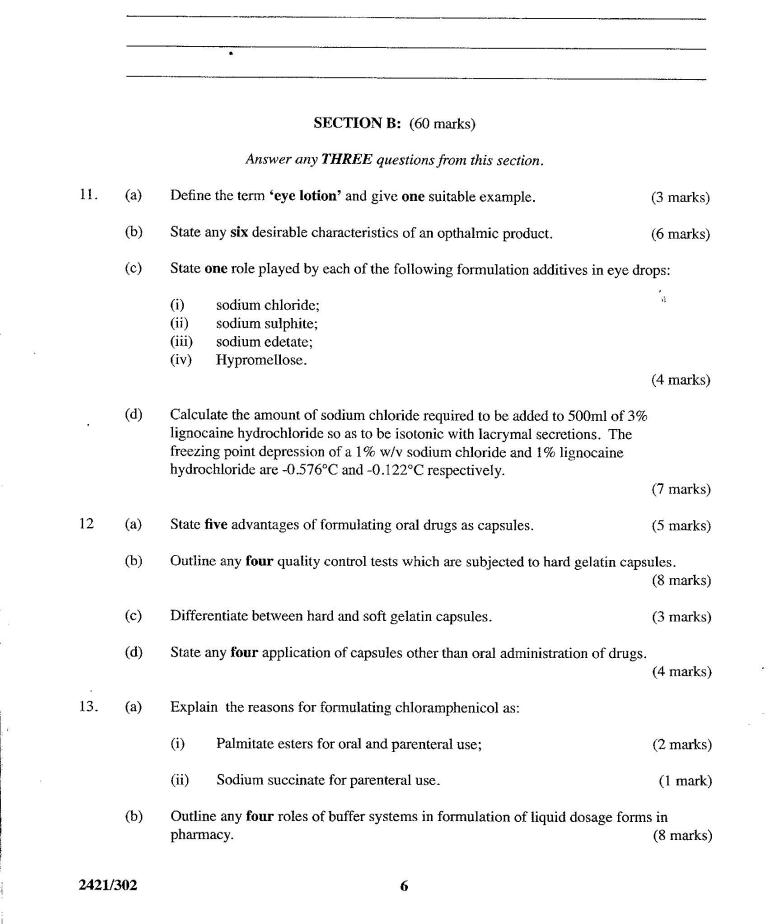 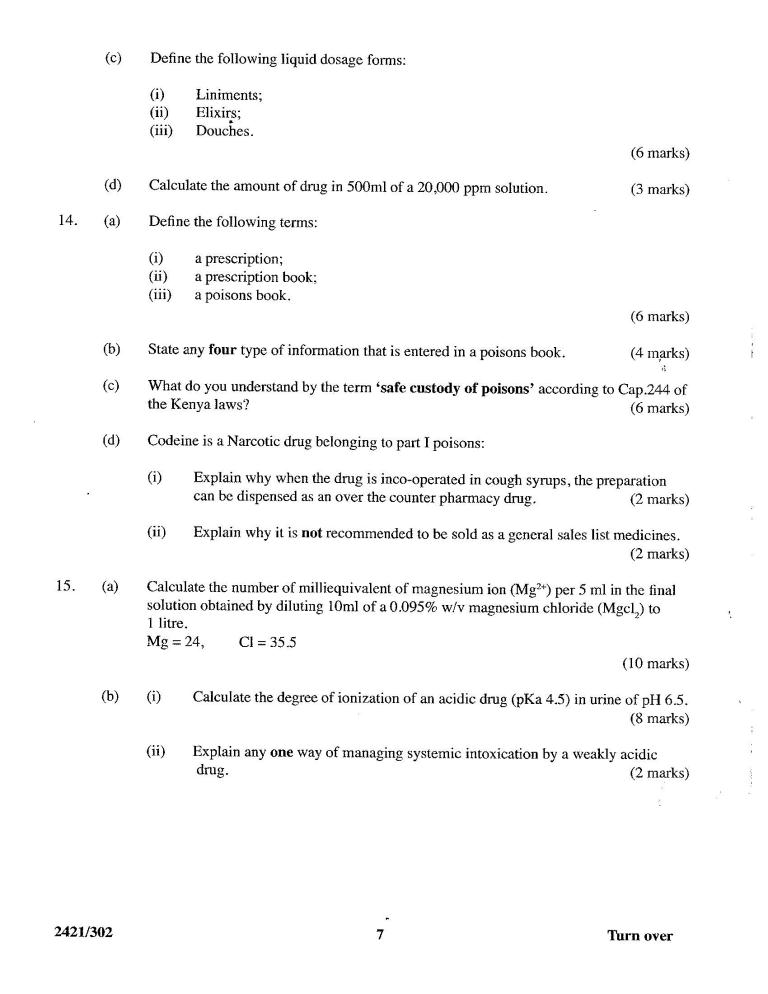 